ПРАВИТЕЛЬСТВО ХАНТЫ-МАНСИЙСКОГО АВТОНОМНОГО ОКРУГА - ЮГРЫПОСТАНОВЛЕНИЕот 21 февраля 2020 г. N 34-пО СЕРТИФИКАТЕ НА ОПЛАТУ СОЦИАЛЬНЫХ УСЛУГ И ПРИЗНАНИИУТРАТИВШИМИ СИЛУ НЕКОТОРЫХ ПОСТАНОВЛЕНИЙ ПРАВИТЕЛЬСТВАХАНТЫ-МАНСИЙСКОГО АВТОНОМНОГО ОКРУГА - ЮГРЫВ соответствии с Федеральным законом от 28 декабря 2013 года N 442-ФЗ "Об основах социального обслуживания граждан в Российской Федерации", Законом Ханты-Мансийского автономного округа - Югры от 27 июня 2014 года N 51-оз "О регулировании отдельных вопросов в сфере социального обслуживания граждан в Ханты-Мансийском автономном округе - Югре", учитывая решение Общественного совета при Департаменте социального развития Ханты-Мансийского автономного округа - Югры (протокол заседания от 20 февраля 2020 года N 7), Правительство Ханты-Мансийского автономного округа - Югры постановляет:1. Утвердить прилагаемый порядок предоставления сертификата на оплату социальных услуг.2. Признать утратившими силу:2.1. Постановления Правительства Ханты-Мансийского автономного округа - Югры:от 22 марта 2013 года N 91-п "О предоставлении гражданам, страдающим наркологическими заболеваниями, сертификатов на оплату услуг по социальной реабилитации и ресоциализации";от 27 декабря 2013 года N 588-п "О внесении изменений в постановление Правительства Ханты-Мансийского автономного округа - Югры от 22 марта 2013 года N 91-п "О предоставлении гражданам, страдающим наркологическими заболеваниями, сертификатов на оплату услуг по социальной реабилитации и ресоциализации";от 29 августа 2014 года N 315-п "О внесении изменения в постановление Правительства Ханты-Мансийского автономного округа - Югры от 22 марта 2013 года N 91-п "О предоставлении гражданам, страдающим наркологическими заболеваниями, сертификатов на оплату услуг по социальной реабилитации и ресоциализации";от 30 декабря 2016 года N 568-п "О сертификате на оплату социальных услуг";от 16 августа 2019 года N 276-п "О внесении изменений в некоторые постановления Правительства Ханты-Мансийского автономного округа - Югры".2.2. Пункт 4 постановления Правительства Ханты-Мансийского автономного округа - Югры от 30 декабря 2016 года N 569-п "О внесении изменений в некоторые постановления Правительства Ханты-Мансийского автономного округа - Югры".2.3. Пункт 4 постановления Правительства Ханты-Мансийского автономного округа - Югры от 1 декабря 2017 года N 488-п "О внесении изменений в некоторые постановления Правительства Ханты-Мансийского автономного округа - Югры".2.4. Пункт 2 постановления Правительства Ханты-Мансийского автономного округа - Югры от 2 марта 2018 года N 55-п "О внесении изменений в некоторые постановления Правительства Ханты-Мансийского автономного округа - Югры".2.5. Пункты 13, 17 постановления Правительства Ханты-Мансийского автономного округа - Югры от 21 декабря 2018 года N 490-п "О внесении изменений в некоторые постановления Правительства Ханты-Мансийского автономного округа - Югры".2.6. Пункты 3, 8 постановления Правительства Ханты-Мансийского автономного округа - Югры от 17 января 2020 года N 7-п "О внесении изменений в некоторые постановления Правительства Ханты-Мансийского автономного округа - Югры".ГубернаторХанты-Мансийскогоавтономного округа - ЮгрыН.В.КОМАРОВАПриложениек постановлению ПравительстваХанты-Мансийскогоавтономного округа - Югрыот 21 февраля 2020 года N 34-пПОРЯДОКПРЕДОСТАВЛЕНИЯ СЕРТИФИКАТА НА ОПЛАТУ СОЦИАЛЬНЫХ УСЛУГ(ДАЛЕЕ - ПОРЯДОК)1. Порядок определяет правила предоставления сертификата на оплату социальных услуг государственными организациями социального обслуживания Ханты-Мансийского автономного округа - Югры (далее - автономный округ), негосударственными организациями, в том числе социально ориентированными некоммерческими организациями, предоставляющими социальные услуги, юридическими лицами независимо от их организационно-правовой формы и индивидуальными предпринимателями, осуществляющими социальное обслуживание и состоящими в реестре поставщиков социальных услуг Ханты-Мансийского автономного округа - Югры (далее - поставщики, государственные поставщики, негосударственные поставщики).2. Для целей Порядка под сертификатом понимается именной документ, удостоверяющий право его владельца на получение комплекса услуг, оплачиваемый из бюджета автономного округа.3. Категории получателей сертификата устанавливает Департамент социального развития автономного округа (далее - Департамент).4. Сертификат обеспечен средствами бюджета автономного округа в соответствии с государственной программой автономного округа "Социальное и демографическое развитие", утвержденной постановлением Правительства автономного округа от 31 октября 2021 года N 469-п (далее - государственная программа).(в ред. постановления Правительства ХМАО - Югры от 11.03.2022 N 90-п)5. Департамент утверждает приказом:правила предоставления сертификата на конкретные услуги, комплекс услуг;форму сертификата;перечень услуг, предоставляемых поставщиками гражданину, оплачиваемых из бюджета автономного округа на основе выданного сертификата;форму заявления о выдаче сертификата;формы учета граждан, обратившихся за предоставлением сертификата, и реестра граждан, получивших сертификат;форму договора между гражданином, негосударственным поставщиком и Управлением социальной защиты населения, опеки и попечительства Департамента по месту жительства гражданина (далее - Управление).(в ред. постановления Правительства ХМАО - Югры от 28.07.2023 N 360-п)6. Гражданин в целях получения сертификата представляет (направляет почтовой связью) лично (через законного представителя) в казенное учреждение автономного округа "Агентство социального благополучия населения" по месту жительства (месту пребывания) гражданина (далее - Агентство) заявление о выдаче сертификата (далее - заявление) с приложением документов, перечень которых установлен указанным в пункте 5 Порядка приказом Департамента.(в ред. постановления Правительства ХМАО - Югры от 22.07.2022 N 361-п)При направлении заявления почтой гражданин прилагает копии документов, предусмотренных соответствующим приказом Департамента, заверенные в установленном законодательством Российской Федерации порядке.7. Агентство в течение 5 рабочих дней со дня получения заявления и документов, представленных в соответствии с пунктом 6 Порядка, принимает решение о признании гражданина нуждающимся в социальном обслуживании, о чем в течение 1 рабочего дня информирует Управление.(в ред. постановлений Правительства ХМАО - Югры от 22.07.2022 N 361-п, от 29.12.2022 N 748-п)8. Управление в течение 1 рабочего дня со дня получения решения, указанного в пункте 7 Порядка, принимает решение о предоставлении сертификата.(п. 8 в ред. постановления Правительства ХМАО - Югры от 22.07.2022 N 361-п)9. В течение 2 рабочих дней со дня принятия решения о предоставлении (отказе в предоставлении) сертификата Управление выдает (направляет почтовой связью) гражданину уведомление о принятом решении.10. Управление ведет учет граждан, обратившихся за предоставлением сертификата, и реестр граждан, получивших сертификат. Датой постановки гражданина на учет является дата получения Управлением заявления и документов, представленных в соответствии с пунктом 6 Порядка.11. Управление выдает сертификат лично гражданину в порядке очередности, исходя из даты подачи заявления и в пределах средств, предусмотренных государственной программой на очередной финансовый год.12. Гражданин самостоятельно определяет поставщика, оказывающего услуги и состоящего в реестре поставщиков социальных услуг согласно приказу Департамента от 19 ноября 2014 года N 20-нп "О формировании и ведении реестра поставщиков социальных услуг и регистра получателей социальных услуг, а также обеспечении бесплатного доступа к информации о поставщиках социальных услуг в Ханты-Мансийском автономном округе - Югре".13. При принятии гражданином решения о выборе негосударственного поставщика в течение 5 рабочих дней со дня предоставления им в Управление сертификата последнее заключает договор с гражданином и негосударственным поставщиком, оказывающим услуги (далее - договор).14. При принятии гражданином решения о выборе государственного поставщика в течение 5 рабочих дней со дня предоставления им в Управление сертификата между гражданином и государственным поставщиком заключается договор о предоставлении социальных услуг по форме, утвержденной приказом Министерства труда и социальной защиты Российской Федерации от 10 ноября 2014 года N 874н "О примерной форме договора о предоставлении социальных услуг, а также о форме индивидуальной программы предоставления социальных услуг".Управление по месту заключения договора, договора о предоставлении социальных услуг ведет реестр граждан, реализовавших сертификат, по форме, установленной Департаментом.(абзац введен постановлением Правительства ХМАО - Югры от 22.07.2022 N 361-п)15. Гражданин обязан уведомить Управление, выдавшее сертификат, и поставщика о возникновении обстоятельств, препятствующих получению им услуг, не позднее 5 календарных дней со дня их возникновения в порядке, установленном договором (договором о предоставлении социальных услуг).16. Оплату по договору, заключенному с негосударственным поставщиком, осуществляет Управление в течение 10 рабочих дней со дня представления негосударственным поставщиком акта сдачи-приемки оказанных услуг, подписанного Управлением, гражданином и негосударственным поставщиком, путем перечисления денежных средств, исходя из фактически оказанного количества услуг, на счет негосударственного поставщика, но не более стоимости услуг, предусмотренных сертификатом, с периодичностью, установленной договором, в соответствии с порядком, утвержденным приказом Департамента.(в ред. постановления Правительства ХМАО - Югры от 28.07.2023 N 360-п)Финансовое обеспечение по договору о предоставлении социальных услуг, заключенному между гражданином и государственным поставщиком, осуществляется в пределах субсидии на выполнение государственного задания, доведенного органом, выполняющим функции и полномочия учредителя государственной организации.17. Поставщик не вправе передавать исполнение обязательств по договору третьим лицам.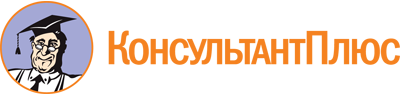 Постановление Правительства ХМАО - Югры от 21.02.2020 N 34-п
(ред. от 28.07.2023)
"О сертификате на оплату социальных услуг и признании утратившими силу некоторых постановлений Правительства Ханты-Мансийского автономного округа - Югры"
(вместе с "Порядком предоставления сертификата на оплату социальных услуг")Документ предоставлен КонсультантПлюс

www.consultant.ru

Дата сохранения: 26.11.2023
 Список изменяющих документов(в ред. постановлений Правительства ХМАО - Югры от 11.03.2022 N 90-п,от 22.07.2022 N 361-п, от 29.12.2022 N 748-п, от 28.07.2023 N 360-п)Список изменяющих документов(в ред. постановлений Правительства ХМАО - Югры от 11.03.2022 N 90-п,от 22.07.2022 N 361-п, от 29.12.2022 N 748-п, от 28.07.2023 N 360-п)